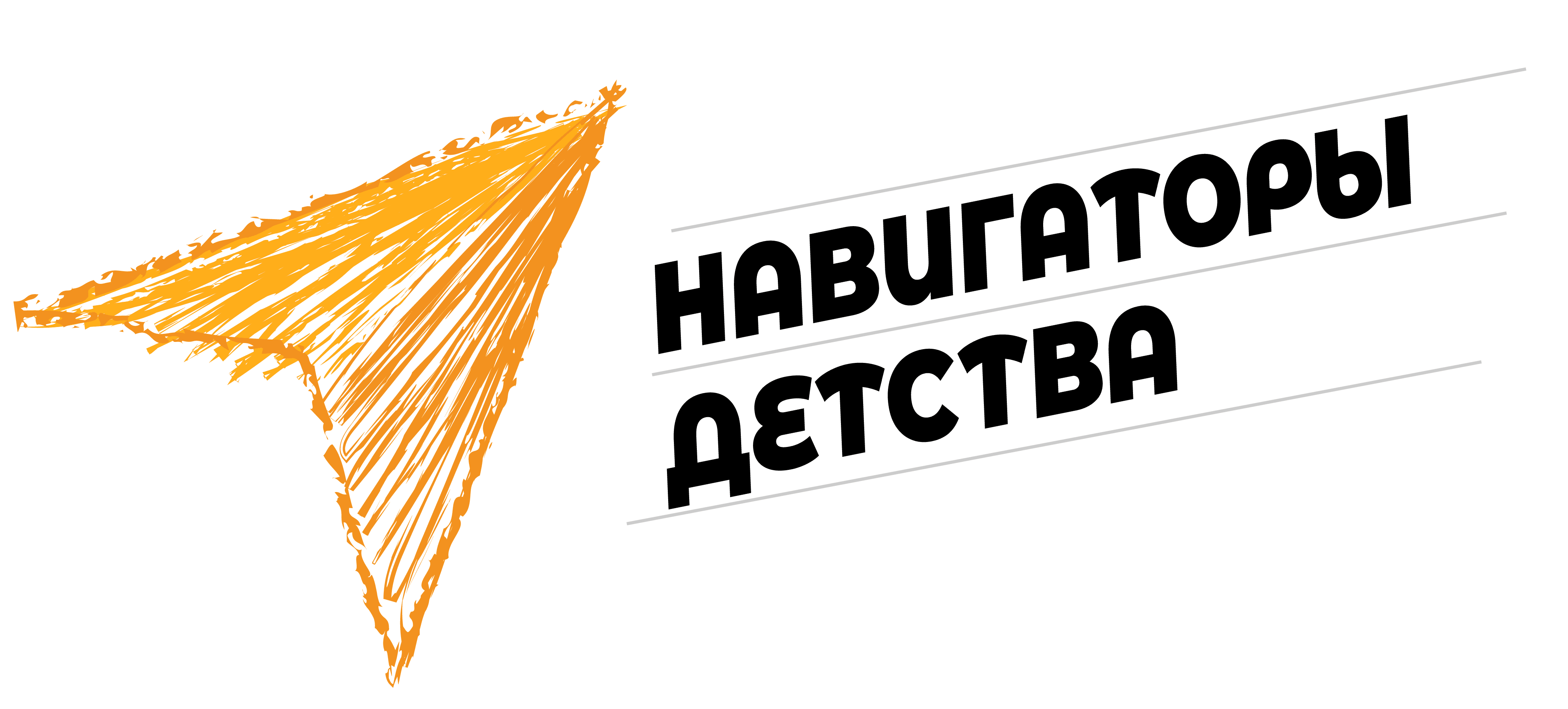 ПОВЕСТКАинформационно-методического совещания советников директора по воспитанию и взаимодействию с детскими общественными объединениями Лысьвенского ГО и Березовского МО Дата: 23.06.2023Время: 10.00-14.00
Место: г. Лысьва ул. Кузьмина, 20 МАУ ДПО «ЦНМО» каб. 5Приветствие. Стратегическая сессия «Социальное партнерство как способ повышения качества воспитания и образования», Малахова Кристина Владимировна, муниципальный координатор советников директора по воспитанию и взаимодействию с детскими общественными объединениями Лысьвенского ГО и Березовского МО (1 час)Российское общество «Знание», Ветрова Екатерина Андреевна, муниципальный координатор советников директора по воспитанию и взаимодействию с детскими общественными объединениями Лысьвенского ГО и Березовского МО (20 мин.)Работа с Доброцентром, Шепшина Анастасия Сергеевна, старший методист МАУ ДПО «ЦНМО» (20 мин.)Всероссийский форум руководителей школьных театров г. Ярославль, Маренина Галина Владимировна, советник директора по воспитанию и взаимодействую с детскими общественными объединениями МБОУ «Березовская СОШ № 2» (20 мин.)Театр – наш социальный партнер, Плесовских Олеся Сергеевна, методист МАУ ДПО «ЦНМО», начальник отдела продаж АУ «Театр им. А.А. Савина» (20 мин.)(обед 30 мин. (например, кафе «Огонек»)г. Лысьва ул. Балахнина, 128 МАОУ «Лицей «ВЕКТОРиЯ» Экскурсия по МАОУ «Лицей «ВЕКТОРиЯ» и ЦДИ, Асанова Эльвира Фирдаусовна, советник директора по воспитанию и взаимодействую с детскими общественными объединениями МАОУ «Лицей «ВЕКТОРиЯ» (50 мин.)Итоги, Малахова Кристина Владимировна, муниципальный координатор советников директора по воспитанию и взаимодействию с детскими общественными объединениями Лысьвенского ГО и Березовского МО, и Ветрова Екатерина Андреевна, муниципальный координатор советников директора по воспитанию и взаимодействию с детскими общественными объединениями Лысьвенского ГО и Березовского МО (10 мин.)С уважением, Малахова Кристина Владимировна,ведущий эксперт отдела реализации проектов и программ в сфере патриотического воспитания граждан ФГБУ «Росдетцентр»(муниципальный координатор советников директора по воспитанию и взаимодействию с детскими общественными объединениями)e-mail malahovakv77@yandex.ru8-922-31-05-102